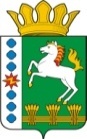 КОНТРОЛЬНО-СЧЕТНЫЙ ОРГАН ШАРЫПОВСКОГО РАЙОНАКрасноярского краяЗаключениена проект Постановления администрации Шушенского сельсовета «О внесении изменений в Постановление администрации Шушенского сельсовета от 30.10.2013 № 53 «Об утверждении муниципальной программы Шушенского  сельсовета «Защита населения от чрезвычайных ситуаций и обеспечение пожарной безопасности»  (в ред. от 15.12.2015 № 65)08 декабря  2016 год 							       № 161Настоящее экспертное заключение подготовлено Контрольно – счетным органом Шарыповского района на основании ст. 157 Бюджетного  кодекса Российской Федерации, ст. 9 Федерального закона от 07.02.2011 № 6-ФЗ «Об общих принципах организации и деятельности контрольно – счетных органов субъектов Российской Федерации и муниципальных образований», ст. 5 Решения Шарыповского районного Совета депутатов от 20.09.2012 № 31/289р «О внесении изменений и дополнений в Решение Шарыповского районного Совета депутатов от 21.06.2012 № 28/272р «О создании Контрольно – счетного органа Шарыповского района» (в ред. от 20.03.2014 № 46/536р, 25.09.2014 № 51/573р, от 26.02.2015 № 56/671р), Соглашения от 20.01.2015 «О передаче Контрольно-счетному органу Шарыповского района полномочий Контрольно-счетного органа Шушенского сельсовета по осуществлению внешнего муниципального финансового контроля».          Представленный на экспертизу проект Постановления администрации Шушенского сельсовета «О внесении изменений в Постановление администрации Шушенского сельсовета от 30.10.2013 № 53 «Об утверждении муниципальной программы Шушенского  сельсовета «Защита населения от чрезвычайных ситуаций и обеспечение пожарной безопасности» (в ред. от 15.12.2015 № 65) направлен в Контрольно – счетный орган Шарыповского района 29 ноября  2016 года, разработчиком данного проекта Постановления является администрация Шушенского сельсовета Шарыповского района. Основанием для разработки муниципальной программы являются:- статья 179 Бюджетного кодекса Российской Федерации;- Постановление администрации Шушенского сельсовета от 30.07.2013 № 41 «Об утверждении Порядка принятия решений о разработке  муниципальных программ Шушенского сельсовета, их формировании и реализации»;- распоряжение администрации Шушенского сельсовета от 02.08.2013  № 18 «Об утверждении перечня муниципальных программ Шушенского  сельсовета».Ответственный исполнитель муниципальной программы администрация Шушенского сельсовета.Соисполнители муниципальной программы отсутствуют.Мероприятие проведено 08 декабря  2016 года.В ходе подготовки заключения Контрольно – счетным органом Шарыповского района были проанализированы следующие материалы:- проект Постановления администрации Шушенского сельсовета «О внесении изменений в Постановление администрации Шушенского сельсовета от 30.10.2013 № 53 «Об утверждении муниципальной программы Шушенского  сельсовета «Защита населения от чрезвычайных ситуаций и обеспечение пожарной безопасности» (в ред. от 15.12.2015 № 65);- паспорт муниципальной программы Шушенского сельсовета «Об утверждении муниципальной программы Шушенского сельсовета «Защита населения от чрезвычайных ситуаций и обеспечение пожарной безопасности».Подпрограммы муниципальной программы:Предупреждение, спасение, помощь.Обеспечение пожарной безопасности населенных пунктов. Цель муниципальной программы – обеспечение эффективной деятельности и управления в системе гражданской обороны, защиты населения и территорий от чрезвычайных ситуаций и обеспечение пожарной безопасности.Рассмотрев представленные материалы к проекту Постановления муниципальной программы «Защита населения и территории от чрезвычайных ситуаций  и обеспечение пожарной безопасности»  установлено следующее:В соответствии с проектом паспорта Программы происходит изменение по строке (пункту) «Информация по ресурсному обеспечению программы, в том числе в разбивке по источникам финансирования по годам реализации программы».После внесения изменений строка  будет читаться:Увеличение бюджетных ассигнований в сумме 12 899,00 руб. (56,08%), в том числе:- за счет средств краевого бюджета в сумме 12 055,00 руб. (100,00%);- за счет средств бюджета поселения в сумме 844,00 руб. (3,67%).В представленных на экспертизу материалах отсутствует пояснительная записка с обоснованием необходимости принятия проекта Постановления муниципальной программы «Защита населения от чрезвычайных ситуаций и обеспечение пожарной безопасности».В нарушение бюджетного законодательства администрации Шушенского сельсовета не предоставляла проекты муниципальных программ Шушенского сельсовета не направлялись в Контрольно – счетный орган Шарыповского района для проведения финансово – экономической экспертизы.В нарушение пунктов 2 и 3 статьи 9 Федерального закона от 07.02.2011 № 6-ФЗ «Об общих принципах организации и деятельности контрольно – счетных органов субъектов Российской Федерации и муниципальных образований», пункта 1.2.  соглашения от 20.01.2015 о передаче Контрольно – счетному органу Шарыповского района полномочий Контрольно – счетного органа Шушенского сельсовета по осуществлению внешнего муниципального финансового контроля администрация Шушенского сельсовета не направляла проекты муниципальных программ Шушенского сельсовета в Контрольно – счетный орган Шарыповского района для проведения финансово – экономической экспертизы за 2015 и 2016 годы.Контрольно-счётный  орган Шарыповского района  предлагает:Ответственному исполнителю администрации Шушенского сельсовета предоставлять в Контрольно-счетный  орган  Шарыповского  района проекты муниципальных Программ с финансово – экономическим обоснованием.Усилить контроль по планированию и внесению изменений в муниципальные программы.Председатель	Контрольно-счетного органа                                                              Г.В. СавчукАудитор Контрольно-счетного органа		И.В. ШмидтИнформация по ресурсному обеспечению программы, в том числе в разбивке по источникам финансирования, по годам реализации программы Предыдущая редакцияПредлагаемая редакция (проект Постановления)Информация по ресурсному обеспечению программы, в том числе в разбивке по источникам финансирования, по годам реализации программы Планируемое финансирование программы составляет  23 000,00 руб. в том числе:  за счет средств бюджета поселения 23 000,00  руб., из них:2014 год – 10 000,00 руб.;2015 год – 10 000,00  руб.;2016 год – 1 000,00  руб.;2017 год – 1 000,00  руб.;2018 год – 1 000,00  руб.Планируемое финансирование программы составляет  35 899,00 руб. в том числе:За счет средств краевого бюджета 12 055,00 руб., из них:2014 год – 0,00 руб.;2015 год – 0,00  руб.;2016 год – 12 055,00  руб.;2017 год – 0,00  руб.;2018 год – 0,00  руб. за счет средств бюджета поселения 23 844,00  руб., из них:2014 год – 10 000,00 руб.;2015 год – 10 000,00  руб.;2016 год – 1 844,00  руб.;2017 год – 1 000,00  руб.;2018 год – 1 000,00  руб.